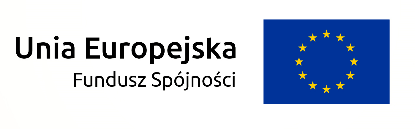 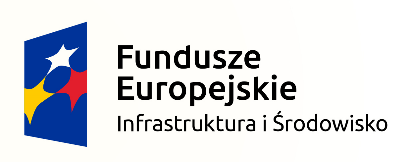 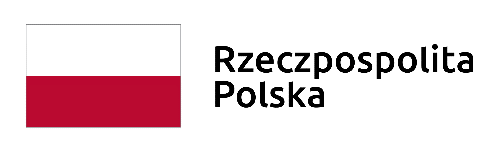 Załącznik nr 4 do SWZ Projekt Umowy zawierający projektowane postanowienia, które zostaną wprowadzone do treści zawieranej umowyUmowa nr KS.272……………..2023/PROJEKT/zawarta w dniu ………………………..2023 r. w Raciążu pomiędzy:Gmina Miasto Raciąż, z siedzibą przy pl. A. Mickiewicza 17, 09-140 Raciąż, posiadającym 
NIP: 5671905245, REGON: 130377853, reprezentowanym przez:…………………………………………….., przy kontrasygnacie ……………………………………………. zwanym dalej Zamawiającym 	a………………………………………………………………………………………………….reprezentowaną przez:………………………………………………… zwaną dalej Wykonawcą,W wyniku dokonania przez Zamawiającego wyboru oferty Wykonawcy w postępowaniu 
nr KS.271.2.14.2023 o udzielenie zamówienia publicznego pn. Przebudowa ulicy Płockiej w Raciążu, prowadzonego w trybie podstawowym na podstawie art. 275 pkt 1 ustawy 
z dnia 1 września 2019 roku Prawo zamówień publicznych (Dz. U. z 2022 r. poz. 1710 ze zm.), zwanej dalej ustawą Pzp, została zawarta umowa o następującej treści:§ 1.DefinicjeDefinicje użyte w treści umowy pojęcia i określenia należy rozumieć:l)   „przedmiot umowy” – zakres rzeczowy określony w dokumentacji Zamawiającego stanowiącej jej integralną część, na podstawie której realizowany jest przedmiot zamówienia;„gwarancja, gwarancja jakości” – dokumenty gwarancyjne na wbudowane urządzenia 
i materiały oraz dokument gwarancyjny odrębnie wstawiony przez Wykonawcę na wykonany przedmiot umowy określający zakres i terminy oraz uprawnienia określone przez gwaranta, 
co do rzeczy sprzedanej;„podwykonawca” – osobę fizyczną lub prawną, z którą Wykonawca zawarł umowę 
o wykonanie części przedmiotu umowy, która obejmuje roboty budowlane, usługi i dostawy;„siła wyższa” – przez siłę wyższą Strony rozumieją zdarzenie nagłe, nieprzewidywalne 
i niezależne od woli Stron, uniemożliwiające wykonanie umowy na stałe lub na pewien czas, któremu nie mogła zapobiec, ani przeciwdziałać przy zachowaniu należytej staranności;„dokumentacja projektowa” – projekty budowlane, wykonawcze, rysunki, opisy, specyfikacje techniczne, kosztorysy, harmonogramy, opracowania lub inne dokumenty ustalające szczegółowy zakres inwestycji, na podstawie których realizowany jest przedmiot umowy;„plac budowy” – przestrzeń, w której prowadzone są roboty budowlane wraz z zapleczem 
na materiały i urządzenia Wykonawcy;„odbiór robót budowlanych” – protokolarne przekazanie wykonanych przez Wykonawcę całości robót budowlanych objętych zamówieniem;„odbiór końcowy inwestycji” – protokolarne przekazanie całości przedmiotu umowy 
bez zastrzeżeń z udziałem stron umowy po uzyskaniu potwierdzenia o niewniesieniu sprzeciwu 
na złożone zawiadomienie, lub uzyskanie decyzji o pozwoleniu na użytkowanie; „SWZ” – Specyfikacja Warunków Zamówienia.§2.              Przedmiot umowyl . Zamawiający zleca, a Wykonawca przyjmuje do realizacji inwestycję, zwaną dalej Przedmiotem umowy pn. Przebudowa ulicy Płockiej w Raciążu wraz ze wszystkimi innymi robotami niezbędnymi w oparciu o dokumentację projektową.Zakres rzeczowy Przedmiotu umowy obejmuje:wykonanie robót budowlanych zgodnie z:– dokumentacją projektową,– ofertą Wykonawcy,wykonanie dokumentacji powykonawczej inwestycji objętej Przedmiotem umowy,zawiadomienie właściwego organu nadzoru budowlanego o zakończeniu budowy oraz uzyskanie decyzji o pozwoleniu na użytkowanie lub uzyskanie potwierdzenia 
o niewniesieniu sprzeciwu na złożone zawiadomienie.Przedmiar robót jest jedynie dokumentem pomocniczym i należy go odczytywać w powiązaniu 
z SWZ, oraz dokumentacją projektową, a wszelkie prace lub czynności nieujęte w wyżej wymienionych dokumentach, a niezbędne dla właściwego i kompletnego wykonania zamówienia traktowane są jako oczywiste i należy je uwzględnić w ofercie.Wykonawca oświadcza, nie wnosi żadnych uwag do zakresu prac objętych umową, zapewnia, że posiada odpowiednie zasoby i przygotowanie techniczne oraz ma dostęp do niezbędnego sprzętu, który pozwoli na zrealizowanie prac objętych umową, zgodnie z obowiązującymi przepisami Prawa budowlanego, bhp, ppoż., zasadami sztuki budowlanej i współczesnej wiedzy technicznej, obowiązującymi polskimi normami, z materiałów odpowiadających wymogom wyrobów dopuszczonych do obrotu i stosowania w budownictwie na terenie Polski, nadto przepisami ochrony środowiska i przepisami o odpadach oraz innymi obowiązującymi przepisami.§ 3.Terminy realizacjiZakończenie realizacji umowy nastąpi w terminie do 75 dni od dnia podpisania umowy.Zakończenie realizacji umowy rozumiane jako dzień uzyskania przez Zamawiającego potwierdzenia, że Powiatowy Inspektor Nadzoru Budowlanego nie wnosi sprzeciwu na złożone przez Wykonawcę zawiadomienie o zakończeniu budowy, bądź z dniem uzyskania decyzji 
o pozwoleniu na użytkowanie potwierdzone protokołem odbioru końcowego inwestycji.Wprowadzenie Wykonawcy na budowę nastąpi w ciągu 5 dni od daty podpisania umowy.Szczegółowe terminy wykonania poszczególnych części robót zawarte są w harmonogramie rzeczowo – czasowym, stanowiącym załącznik do umowy.Zmiana harmonogramu rzeczowo – czasowego dokonywana jest na pisemny wniosek Wykonawcy i wymaga pisemnej akceptacji Zamawiającego. Oświadczenie o akceptacji lub odmowie akceptacji zmiany harmonogramu Zamawiający zobowiązany jest złożyć w terminie 7 dni od otrzymania 
ww. wniosku. Brak oświadczenia Zamawiającego o akceptacji proponowanej przez Wykonawcę zmiany harmonogramu uważane jest za niewyrażenie zgody na jego zmianę. Zmiana harmonogramu następuje w formie aneksu.§ 4.Obowiązki Wykonawcy1. Do obowiązków Wykonawcy w ramach wynagrodzenia umownego określonego w § 8 umowy należy w szczególności:1) przedstawienie do zatwierdzenia przez Zamawiającego harmonogramu rzeczowo – czasowego oraz szczegółowego kosztorysu szczegółowego zawierającego zestawienie robocizny, rodzaju materiałów i sprzętu najpóźniej do dnia przekazania terenu budowy przy czym:kosztorys szczegółowy nie określa zakresu rzeczowego zobowiązania Wykonawcy, ale służy jedynie do obliczenia wysokości należnego wynagrodzenia Wykonawcy w przypadku odstąpienia od umowy lub rezygnacji Zamawiającego z wykonania części przedmiotu umowy lub w przypadku wystąpienia robót zamiennych lub dodatkowych;Zamawiający zgłosi uwagi do kosztorysu szczegółowego przedstawicielowi Wykonawcy, w terminie do 5 dni od dnia przedłożenia kosztorysu ofertowego do zatwierdzenia. Brak zgłoszenia uwag oznacza zatwierdzenie kosztorysu szczegółowego. Wykonawca uwzględnia zgłoszone uwagi w terminie 5 dni od dnia ich przekazania przez Zamawiającego i w tym terminie przekaże Zamawiającemu poprawioną wersję kosztorysu szczegółowego. Wykonawca może powoływać się wyłącznie na kosztorys zatwierdzony przez Zamawiającego;Zamawiający zastrzega sobie prawo korekty wartości poszczególnych elementów kosztorysu szczegółowego w przypadku przyjęcia przez Wykonawcę dla robót objętych tym elementem cen rażąco odbiegających od średnich cen na rynku robót budowlanych, w tym m.in. określonych w publikacjach dotyczących analizy cen robót budowlanych lub w kosztorysie inwestorskim. Zamawiający korygując wartości poszczególnych robót nie może zmienić wynagrodzenia określonego w § 8 ust. 1 niniejszej umowy;w przypadku zaistnienia sytuacji powodującej konieczność wprowadzenia w trakcie realizacji niniejszego zamówienia zmian w zakresie lub materiałach w stosunku 
do określonych w kosztorysie  szczegółowym – zamienne zakresy robót lub materiałów zostaną ustalone przed ich realizacją w zatwierdzonym przez Zamawiającego protokole konieczności, a ich wartość zostanie określona w oparciu o sporządzony przez Wykonawcę kosztorys szczegółowy. Wykonawca do sporządzenia kosztorysu szczegółowego przyjmie identyczne czynniki jakie określił w kosztorysie szczegółowym. Zamiany dokonywane  w powyższym zakresie nie mogą powodować podwyższenia wynagrodzenia Wykonawcy. Zamawiający ma prawo korekty wartości przedmiotu umowy w przypadku ograniczenia  lub rezygnacji z umownego zakresu prac objętych niniejszą umową;w przypadku ograniczenia zakresu rzeczowego przedmiotu umowy, roboty niewykonane nie podlegają zapłacie i wynagrodzenia wskazane w § 8 ust. 1 niniejszej umowy zostanie stosownie pomniejszone o wartość niewykonanej części przedmiotu umowy ustaloną 
na podstawie kosztorysu szczegółowego z zastrzeżeniem, że łączna wartość niewykonanej części przedmiotu umowy nie może przekraczać 15% wartości pierwotnej umowy. Wykonawcy z tego tytułu nie przysługują żadne roszczenia, w tym prawo 
do odszkodowania,protokolarne przejęcie terenu budowy,wykonanie z należytą starannością i przekazanie Zamawiającemu Przedmiotu umowy zgodnie z dokumentacją projektową, wymaganiami umowy i SWZ, obowiązującymi normami, wymogami technicznymi oraz przepisami prawa, specyfikacją techniczną wykonania 
i odbioru robót i uzgodnieniami dokonanymi w czasie realizacji Przedmiotu umowy,zapewnienie niezbędnego kierownictwa robót na czas konieczny dla właściwego wykonania zobowiązań wynikających z niniejszej umowy,zatrudnienie na terenie budowy, w związku z wykonywaniem robót i usuwaniem w nich wad, takich pracowników technicznych i robotników, którzy posiadają odpowiednie kwalifikacje zawodowe, przestrzegają wymagań bhp i wykonują prace z należytą starannością,opracowanie i wprowadzenie czasowej organizacji ruchu na czas prowadzenia robót 
oraz zapewnienie (na własny koszt) bezpiecznych warunków ruchu drogowego i pieszego 
na jej podstawie,sporządzenie przed rozpoczęciem robót planu bezpieczeństwa i ochrony zdrowia BIOZ zgodnie z art. 21a ustawy z dnia 7 lipca 1994 r. Prawo budowlane (t.j. Dz. U. z 2023 r., 
poz. 682 ze zm.),ustanowienie kierownika budowy posiadającego wymagane prawem budowlanym uprawnienia,przekazanie Zamawiającemu najpóźniej do dnia przekazania terenu budowy następujących dokumentów:– oświadczenia kierownika budowy stwierdzającego sporządzenie planu BIOZ oraz   przyjęcie obowiązków kierownika budowy,  – kopii uprawnień kierownika budowy i zaświadczenia potwierdzającego, że jest członkiem Okręgowej Izby Inżynierów Budownictwa (poświadczonych za zgodność z oryginałem), 10) zapewnienie wytyczenia drogi i wykwalifikowanej obsługi geodezyjnej w trakcie realizacji robót oraz opracowanie geodezyjnej inwentaryzacji powykonawczej przez uprawnionych geodetów,11) ochrona znajdujących się na terenie inwestycji geodezyjnych punktów pomiarowych; uszkodzone bądź zniszczone znaki geodezyjne Wykonawca odtworzy i utrwali na własny koszt,informowanie Zamawiającego o przebiegu robót, udział w spotkaniach koordynacyjnych zwoływanych przez Zamawiającego w jego siedzibie lub na budowie, udział w komisjach gwarancyjnych,prowadzenia na bieżąco dziennika budowy i dokumentacji budowy oraz wypełnianie wszelkich zaleceń wpisanych do dziennika budowy i wynikających z bieżących kontroli,14) wykonanie wszelkich niezbędnych robót przygotowawczych,przygotowanie, zabezpieczenie i utrzymywanie w porządku terenu na zaplecze budowy 
we własnym zakresie i na własny koszt Wykonawcy oraz późniejsza jego likwidacja,urządzenie, zorganizowanie i oznakowanie na własny koszt terenu budowy, wymiana zniszczonych znaków drogowych oraz ponoszenie kosztów i wszelkich innych opłat związanych z funkcjonowaniem budowy,zapewnienie stałych warunków widoczności (w dzień i w nocy) urządzeń i znaków, 
dla których jest to nieodzowne ze względów bezpieczeństwa,zabezpieczenie na własny koszt placu budowy i zaplecza Wykonawcy, całodobowa ochrona mienia budowy i zaplecza, w tym dostarczonych materiałów, urządzeń 
i wykonanych robót przed uszkodzeniem, kradzieżą, działaniem czynników atmosferycznych itp. do dnia odbioru końcowego,uzyskanie pisemnej akceptacji inspektora nadzoru na materiały, które Wykonawca zamierza wykorzystać do realizacji robót, przed ich wbudowaniem,dopilnowanie, aby materiały użyte do wykonania Przedmiotu umowy, odpowiadały 
co do jakości wymogom wyrobów dopuszczonych do obrotu i stosowania 
w budownictwie; materiały powinny być fabrycznie nowe i posiadać odpowiednie atesty; materiały inne zostaną odrzucone i zakwalifikowane jako wadliwe i niezapłacone, ewentualne materiały zamienne w szczególnym przypadku powinny być zaakceptowane przez inspektora nadzoru przed ich zakupem,przekazywanie Zamawiającemu niezbędnych atestów, świadectw (certyfikatów) stwierdzających jakość materiałów wbudowanych i przeznaczonych do wbudowania,prowadzenie robót w sposób niepowodujący szkód, w tym zagrożenia bezpieczeństwa ludzi 
i mienia oraz zapewniający ochronę uzasadnionych interesów osób trzecich, 
pod rygorem odpowiedzialności cywilnej za powstałe szkody (z zachowaniem wymagań 
i obowiązujących przepisów w szczególności bhp, p.poż. i branżowych),zastosowanie do realizacji robót sprzętu zaaprobowanego przez inspektora nadzoru, którego jakość i wydajność będzie gwarantowała wykonanie robót w sposób zgodny 
z umową i dokumentacją,zgłaszanie do odbioru robót zanikających i ulegających zakryciu wpisem do dziennika budowy i pisemnym powiadomieniem Zamawiającego,niezwłoczne informowanie Zamawiającego o wszelkich okolicznościach mogących mieć wpływ na prawidłowe lub terminowe wykonanie przedmiotu umowy,umożliwienie w każdym czasie nieograniczonego wstępu na teren budowy przedstawicielom Zamawiającego oraz innym osobom upoważnionym przez Zamawiającego, a także zapewnienie dostępu do dokumentacji budowy oraz informacji o inwestycji i wykonywanych robotach budowlanych,dbałość o prawidłowe wykonywanie obowiązków przez kierownika budowy oraz jego dobrą współpracę z Zamawiającym,wywiezienie ewentualnego nadmiaru gruntu oraz odpadów do utylizacji (zgodnie 
z obowiązującymi przepisami),informowanie mieszkańców posesji sąsiadujących z terenem budowy o utrudnieniach związanych z dojazdem do ich nieruchomości oraz o ingerencji w ich nieruchomość 
co najmniej z 7 dniowym wyprzedzeniem,natychmiastowe zabezpieczenie ewentualnych awarii i zagrożeń na terenie budowy,utrzymanie porządku na terenie budowy oraz w stanie wolnym od przeszkód komunikacyjnych, usuwanie na bieżąco na swój koszt zbędnych materiałów, niepotrzebnych urządzeń prowizorycznych, itp., odpadów i ich utylizacja (zgodnie z obowiązującymi przepisami),ponoszenie odpowiedzialności za teren budowy i – na zasadach ogólnych – za wszelkie szkody wynikłe na tym terenie oraz inne szkody wynikające z prowadzenia robót budowlanych, 
od protokolarnego przejęcia terenu budowy przez Wykonawcę od Zamawiającego do chwili ponownego protokolarnego przekazania terenu budowy Zamawiającemu,dostosowanie się do ograniczeń obciążeń osi pojazdów podczas transportu materiałów 
i sprzętu na drogach wewnętrznych i dojazdowych; właściwe oznakowanie oraz prawidłowa eksploatacja dróg dojazdowych łącznie z usuwaniem uszkodzeń własnym staraniem 
i na własny koszt,dokonanie na własny koszt renowacji zniszczonych lub uszkodzonych w wyniku prowadzonych robót obiektów, instalacji oraz dróg,dokonanie uzgodnień, uzyskanie wszelkich opinii i wykonanie wszelkich niezbędnych prac umożliwiających użytkowanie przedmiotu umowy,natychmiastowe usuwanie wad i usterek w trakcie realizacji robót oraz w okresie gwarancji jakości,ubezpieczenie budowy od odpowiedzialności cywilnej,koordynacja robót poszczególnych branż i ewentualnych podwykonawców,zgłaszanie rozpoczęcia poszczególnych etapów robót inspektorowi nadzoru 
i właścicielom uzbrojenia i prowadzenie robót we współpracy i pod nadzorem gestorów sieci,wycinka drzew i krzewów w zakresie wnikającym z dokumentacji projektowej i opisu przedmiotu zamówienia oraz przekazanie drewna w miejsce wskazane przez Zamawiającego (drewno pozyskane z wycinki należy pociąć na wymiar o długości do 60 cm (umożliwiające ręczny załadunek i dalszy transport) i przekazać Zamawiającemu, a drobne elementy 
m. in. gałęzie, Wykonawca zutylizuje we własnym zakresie),dokonanie wymaganych przepisami oraz nakazanych przez Zamawiającego (bądź Inspektora nadzoru) prób, sprawdzeń, pomiarów, rozruchów, badań (w tym m.in. badania stopnia zagęszczenia gruntu w pasie prowadzonych robót, badania nośności podbudowy, niezależnych laboratoryjnych badań minimum 2 próbek z odwiertów rdzeniowych i inne niezbędne) 
oraz innych czynności związanych z należytym wykonaniem Przedmiotu umowy,regulacja urządzeń zamontowanych na terenie budowy, między innymi regulacja wszelkich skrzynek, studzienek, zaworów, zasuw, itp.,wykonanie kompletnej dokumentacji powykonawczej wymaganej przepisami prawa,doprowadzenie na własny koszt do należytego stanu i porządku terenu budowy, a także, 
w razie korzystania, przyległych ulic, sąsiednich nieruchomości, budynków po zakończeniu robót,wykonanie inwentaryzacji geodezyjnej powykonawczej,zawiadomienie właściwego organu nadzoru budowlanego o zakończeniu budowy 
i uzyskanie potwierdzenia o niewniesieniu sprzeciwu na złożone zawiadomienie 
lub uzyskanie decyzji o pozwoleniu na użytkowanie.Wykonawca oświadcza, że dysponuje odpowiednimi środkami finansowymi umożliwiającymi wykonanie Przedmiotu umowy.Wykonawca oświadcza, że posiada wiedzę i doświadczenie wymagane do realizacji robót budowlanych będących Przedmiotem umowy.Wykonawca zobowiązany jest skierować do wykonania Przedmiotu umowy osoby 
o odpowiednich kwalifikacjach i doświadczeniu gwarantujące prawidłowe wykonanie umowy.Ze strony Wykonawcy nadzór nad realizacją niniejszej umowy, zgodnie ze złożoną ofertą pełnić będzie:- ………………………………….. - kierownik budowy posiadający uprawnienia budowlane 
w specjalności drogowej, tel. komórkowy: ………………………….Zamawiający wymaga obecności kierownika robót branżowych w czasie realizacji robót zgodnych z jego specjalnością.Zmiana osoby, która pełni funkcję kierownika budowy wymagać będzie uzyskania akceptacji Zamawiającego i nie wymaga zmiany umowy.Warunkiem wprowadzenia zmian jest posiadanie przez nową osobę kwalifikacji i doświadczenia zawodowego oraz uprawnień w zakresie nie mniejszym niż wymagane w specyfikacji istotnych warunków zamówienia.§ 5.Obowiązki ZamawiającegoDo obowiązków Zamawiającego należy:przekazanie Wykonawcy terenu robót na podstawie protokołu przekazania w terminie 
5 dni od daty podpisania umowy;zapewnienie nadzoru inwestorskiego;przystąpienie do odbioru prawidłowo wykonanej drogi po zakończeniu robót budowlanych, w terminie 7 dni od daty, potwierdzonego przez inspektora nadzoru zgłoszenia Przedmiotu umowy do odbioru robót budowlanych oraz do odbioru końcowego inwestycji;zapłata ustalonego wynagrodzenia za wykonane i odebrane protokolarnie roboty.§ 6.Podwykonawcyl . Strony (przy uwzględnieniu regulacji, o której mowa w art. 647 kc oraz art. 6471 k.c.) postanawiają, że do zawarcia przez Wykonawcę umowy o roboty budowlane z podwykonawcą wymagana 
jest zgoda Zamawiającego. Bez zgody Zamawiającego Wykonawca nie może umożliwić podwykonawcy wejścia na teren budowy i rozpoczęcia prac. Zamawiający nie wyrazi zgody 
na zawarcie umowy podwykonawczej, której treść będzie sprzeczna z treścią niniejszej umowy (zawartej z Wykonawcą). Nadto umowa z podwykonawcą:nie może zawierać postanowień uzależniających uzyskanie przez podwykonawcę płatności 
od Wykonawcy od dokonania przez Zamawiającego na rzecz Wykonawcy płatności za roboty wykonane przez Podwykonawcę czy stanowiących o tym, że odbiory robót przez Zamawiającego od Wykonawcy będą poprzedzać odbiory robót w linii podwykonawczej/dalszego podwykonawstwa;nie może zawierać postanowień nakazujących podwykonawcy wniesienie zabezpieczenia wykonania/ należytego wykonania umowy podwykonawczej w postaci kwot zatrzymanych/ kaucji;musi spełniać wymagania określone w niniejszej umowie i SWZ;nie może przewidywać terminu zapłaty wynagrodzenia dłuższego niż określony w niniejszej umowie;umowa o podwykonawstwo nie może zawierać postanowień niezgodnych z art. 463 Pzp 
czyli kształtujących prawa i obowiązki podwykonawcy, w zakresie kar umownych oraz postanowień dotyczących warunków wypłaty wynagrodzenia, w sposób dla niego mniej korzystny prawa i obowiązki wykonawcy, ukształtowane postanowieniami umowy zawartej między zamawiającym a wykonawcą.Wykonawca (z wyprzedzeniem 7 dni) przed planowaną datą rozpoczęcia robót podwykonawczych zobowiązuje się do przedkładania Zamawiającemu w jego siedzibie projektów umów 
z podwykonawcami (a także projektów ich zmian) wraz z pełną dokumentacją finansowo rzeczową dotyczącą tych robót. Projekt umowy musi określać: zakres robót, jaki będzie wykonywał Podwykonawca, termin ich wykonania, wynagrodzenie, nadto termin płatności, nie dłuższy aniżeli 21 dni od dnia doręczenia faktury podwykonawcy potwierdzającej wykonanie robót podwykonawczych, a jednocześnie umożliwiający przedłożenie Zamawiającemu dokumentów, 
o których mowa w ust. 11 poniżej (tj. winien uwzględniać termin, o którym mowa 
w § 8 ust. 5 niniejszej umowy).Do przedkładanych projektów umów z podwykonawcami, projektów ich zmian i dokumentacji Zamawiający w terminie 7 dni od daty ich otrzymania ma prawo złożyć na piśmie sprzeciw 
lub zastrzeżenia, których treść jest bezwzględnie wiążąca dla Wykonawcy/podwykonawców.Wykonawca zobowiązany jest w terminie do 7 dni do przedłożenia Zamawiającemu projektu poprawionej umowy podwykonawczej (po wniesieniu zmian wynikających ze zgłoszonego sprzeciwu lub zastrzeżeń Zamawiającego). W przypadku zawarcia umowy podwykonawczej, zmiany lub zatrudnienia nowego podwykonawcy, zmiany warunków umowy z podwykonawcą 
bez zgody Zamawiającego i w przypadku nieuwzględnienia sprzeciwu lub zastrzeżeń do umowy zgłoszonych przez Zamawiającego zgodnie z postanowieniami ust. 3, Zamawiający jest zwolniony z odpowiedzialności za zapłatę wynagrodzenia podwykonawcy.Stwierdzenie przez Zamawiającego, że roboty budowlane wykonywane są przez niezgłoszonego 
lub niezaakceptowanego przez niego zgodnie z zapisami ust. l podwykonawcę, uprawnia Zamawiającego do wstrzymania wypłaty wynagrodzenia Wykonawcy do czasu dokonania końcowego odbioru robót i ostatecznego rozliczenia inwestycji, czy też żądania od Wykonawcy usunięcia przedmiotowego podwykonawcy z terenu robót. Niezależnie od tego Wykonawca będzie w pełni odpowiedzialny za działania lub zaniechania każdego podwykonawcy i ich przedstawicieli lub pracowników, tak jakby były to działania lub zaniechania Wykonawcy. Wykonawca naprawi szkody i/lub zwolni od odpowiedzialności Zamawiającego przejmując na siebie obowiązek naprawienia osobom trzecim szkód spowodowanych działaniem lub zaniechaniem podwykonawców/ dalszych podwykonawców.W przypadku planowania dalszego podwykonawstwa (zamiaru zawarcia umowy przez podwykonawcę z dalszym podwykonawcą) również Wymagana jest zgoda Zamawiającego (Inwestora). Do jej uzyskania na zasadach określonych w ust. 1-4, zobowiązany jest Wykonawca. W przypadku kontraktowania dalszego podwykonawstwa i zgłoszenia tego zamiaru bezpośrednio Inwestorowi (z pominięciem Wykonawcy), podwykonawca lub dalszy podwykonawca 
jest obowiązany dołączyć stosowną zgodę Wykonawcy na zawarcie i treść projektowanej umowy w zakresie dalszego podwykonawstwa, z zastrzeżeniem skutków, o których mowa w ust. 5 powyżej. Zgoda Wykonawcy na dalsze podwykonawstwo winna być załącznikiem do tej umowy.Wykonawca, podwykonawca lub dalszy podwykonawca (z zastrzeżeniem zasad określonych 
w ust. 1-4, przedkłada Zamawiającemu poświadczoną za zgodność z oryginałem kopię zawartej umowy o podwykonawstwo robót budowlanych wraz z załącznikami - w terminie 7 dni od dnia 
jej zawarcia.Niezgłoszenie pisemnego sprzeciwu do przedłożonej poświadczonej za zgodność z oryginałem kopii zawartej umowy podwykonawczej, której przedmiotem są roboty budowlane, w terminie 
14 dni od dni przedłożenia uważa się za akceptację umowy przez Zamawiającego.Wykonawca, podwykonawca lub dalszy podwykonawca zamówienia na roboty budowlane przedkłada Zamawiającemu poświadczoną za zgodność z oryginałem kopię zawartej umowy 
o podwykonawstwo, której przedmiotem są dostawy lub usługi, w terminie 7 dni od dnia 
jej zawarcia, z wyłączeniem umów o podwykonawstwo o wartości mniejszej niż 0,5% wartości niniejszej umowy brutto.W przypadku zmian umowy o podwykonawstwo obowiązują odpowiednio powyższe przepisy.Przed dokonaniem zapłaty przez Zamawiającego za wykonane roboty, Wykonawca zobowiązany jest przedłożyć Zamawiającemu wraz z kopią protokołu odbioru robót podwykonawczych pisemne oświadczenia podwykonawców o uregulowaniu przez Wykonawcę wobec podwykonawców wszelkich zobowiązań i płatności oraz o zrzeczeniu się jakichkolwiek roszczeń podwykonawców 
w stosunku do Zamawiającego. Oświadczenia te powinny odnosić się do robót wykonanych 
przez podwykonawców/ dalszych podwykonawców, za które to roboty Wykonawca będzie przedkładał fakturę Zamawiającemu. Oświadczenie, powinno być podpisane przez osoby upoważnione do reprezentowania składających je Podwykonawców lub dalszych Podwykonawców.Suma wynagrodzenia brutto dla podwykonawców z tytułu powierzonych im przez Wykonawcę robót, nie może przekroczyć łącznie wynagrodzenia Wykonawcy należnego od Zamawiającego 
za te roboty.Zamawiający nie ponosi odpowiedzialności za zobowiązania zaciągnięte przez Wykonawcę wobec zatrudnionych, a niezgłoszonych mu podwykonawców/dalszych podwykonawców robót objętych przedmiotem niniejszej umowy lub niezaakceptowanych przez Zamawiającego podwykonawców.Wykonawca zobowiązany jest na żądanie Zamawiającego udzielić mu wszelkich informacji dotyczących podwykonawców/dalszych podwykonawców oraz udostępnić kompletne dokumenty związane z tym podwykonawstwem, łącznie z kopiami dowodów zapłaty na konto podwykonawcy/dalszego podwykonawcy potwierdzonymi za zgodność z oryginałem. Wykonawca zobowiązuje się i gwarantuje, że terminowo i należycie wykona płatności na rzecz podwykonawców i nie narazi Zamawiającego na odpowiedzialność wynikającą z art. 647 1 § 1-5 k.c. Wykonawca zobowiązany jest w okresach objętych fakturowaniem pisemnie informować Zamawiającego 
o wysokości swoich zobowiązań wobec poszczególnych podwykonawców i o terminach płatności tych zobowiązań. Powstanie zaległości w płatnościach względem podwykonawców/dalszych podwykonawców uprawnia Zamawiającego do wstrzymania wypłaty wynagrodzenia Wykonawcy do czasu dokonania końcowego odbioru robót i ostatecznego rozliczenia inwestycji, w części odpowiadającej kwocie należnej podwykonawcy/dalszego podwykonawcy chyba, że Wykonawca przedstawi kompletne dokumenty rozliczeniowe i oświadczenia podwykonawców/dalszych podwykonawców o uregulowaniu powstałej zaległości.Niezależnie od powyższych postanowień, w przypadku narażenia Zamawiającego przez Wykonawcę na odpowiedzialność solidarną z powodu niezapłacenia podwykonawcom/dalszym podwykonawcom wymagalnych należności, Zamawiający uprawniony jest do potrącenia/ dochodzenia w ramach regresu od Wykonawcy - całości poniesionej szkody, w tym zwrotu całego wypłaconego wynagrodzenia dokonanego na rzecz podwykonawcy/ dalszego podwykonawcy.§ 7.NadzórPo podpisaniu umowy Zamawiający wskaże inspektora nadzoru.Z ramienia Wykonawcy kierowanie robotami budowlanymi wykonywać będą odpowiednio osoby wymienione w wykazie osób odpowiedzialnych za realizację przedmiotu zamówienia. przekazanego w dniu podpisania umowy. Zmiany obsady wykonującej prace przewidziane przedmiotem umowy wymagają każdorazowego uzgodnienia z Zamawiającym i mogą nastąpić 
na podstawie złożonych przez strony oświadczeń pisemnych (pismo Wykonawcy wraz z pisemnym zatwierdzeniem przez Zamawiającego), które nie wymagają podpisania odrębnego aneksu 
do umowy. Zgłoszone przez Wykonawcę nowe osoby muszą posiadać kwalifikacje i doświadczenie zawodowe oraz uprawnienia w zakresie nie mniejszym niż wymagane w specyfikacji warunków zamówienia. Kopie uprawnień tych osób Wykonawca przedłoży Zamawiającemu.Wykonawca zobowiązany jest stosować się do wszystkich poleceń i instrukcji wydanych przez inspektora nadzoru.O wszelkich poleceniach inspektora nadzoru nakładających na Wykonawcę obowiązek wykonania robót, które nie są objęte Przedmiotem umowy Wykonawca zobowiązany jest niezwłocznie informować Zamawiającego.§ 8.Wynagrodzenie WykonawcyZa wykonanie Przedmiotu umowy oraz za wszystkie materiały i środki produkcji użyte do jego wykonania, a niezbędne do należytego wykonania umowy, strony ustalają ryczałtowe wynagrodzenie w łącznej wysokości netto ……………………………………………….. zł (słownie: ……………………… złotych netto) + podatek VAT …………………………………..zł, łącznie wartość brutto wynosi …………………………………….zł.W wynagrodzeniu określonym w ust. 1 mieszczą się wszelkie koszty (wynagrodzenie ryczałtowe) wykonania Przedmiotu umowy, określone w ofercie Wykonawcy. Wynagrodzenie ryczałtowe obejmuje ryzyko Wykonawcy i jego odpowiedzialność za prawidłowe oszacowanie ilości prac oraz materiałów, robocizny i sprzętu koniecznych do wykonania Przedmiotu umowy.Wynagrodzenie, o którym mowa w ust. 1 obejmuje kompleksową realizację Przedmiotu umowy określonego w § 2 wraz z materiałami oraz wszelkimi kosztami związanymi z przekazaniem 
do użytkowania i sporządzeniem dokumentacji powykonawczej.Rozliczenie za wykonane prace odbędzie się fakturą końcową. Fakturę końcową Wykonawca może wystawić po uzyskaniu decyzji o pozwoleniu na użytkowanie lub zgłoszenia o zakończeniu budowy bez sprzeciwu organu lub zaświadczenia o braku podstaw do wniesienia sprzeciwu i po spisaniu protokołu odbioru końcowego inwestycji.Podstawę do wystawienia faktury końcowej stanowić będzie protokół odbioru końcowego robót budowlanych podpisany przez inspektora nadzoru i kierownika budowy. W przypadku, 
gdy w realizacji przedmiotu umowy uczestniczyli podwykonawcy i dalsi podwykonawcy, 
w protokołach odbioru należy uwzględnić wydzielone części robót wykonane przez podwykonawców i dalszych podwykonawców. Płatność uregulowana zostanie po spełnieniu warunków określonych w § 6 ust. 11,Wykonawca wystawi faktury na Gminę Miasto Raciąż, pl. A. Mickiewicza 17, 09-140 Raciąż, 
NIP 5671905245. Fakturę końcową inwestycji należy złożyć w ciągu 14 dni od dnia protokolarnego odbioru końcowego inwestycji.Zamawiający będzie regulować należności w terminie 30 dni od daty przyjęcia przez Zamawiającego poprawnie wystawionej faktury wraz z protokołem odbioru i oświadczeniami podwykonawców o uregulowaniu wobec ich wszystkich zobowiązań. Za datę zapłaty strony uznają datę złożenia przez Zamawiającego polecenia przelewu bankowego.Należność za wykonane prace płatna będzie na rachunek bankowy Wykonawcy, wskazany 
na fakturze.W przypadku uchylenia się od obowiązku zapłaty odpowiednio przez wykonawcę, podwykonawcę lub dalszego podwykonawcę zamówienia na roboty budowlane, Zamawiający dokonuje bezpośredniej zapłaty wymagalnego wynagrodzenia przysługującego podwykonawcy lub dalszemu podwykonawcy, który zawarł zaakceptowaną przez zamawiającego umowę o podwykonawstwo, której przedmiotem są roboty budowlane, lub który zawarł przedłożoną zamawiającemu umowę 
o podwykonawstwo, której przedmiotem są dostawy lub usługi.W przypadku, o którym mowa w ust. 9 obowiązują zapisy art. 465 ustawy Pzp.Wykonawca nie może bez zgody Zamawiającego dokonać cesji wierzytelności, przysługującej 
mu z tytułu realizacji umowy na osoby trzecie.W przypadku ustawowej zmiany stawki podatku VAT wynagrodzenie brutto wykonawcy ulegnie zmianie przez uwzględnienie zmienionej stawki tego podatku.§ 9. Odbiórl. Przedmiotem protokołu odbioru końcowego robót budowlanych są roboty budowlane Przedmiotu umowy. Wykonawca zgłosi pisemnie Zamawiającemu zakończenie robót wraz z oświadczeniem kierownika budowy, informującym o gotowości do odbioru robót budowlanych oraz wpisem kierownika budowy do dziennika budowy.Wykonawca zobowiązany jest dokonać odbioru robót budowlanych wykonanych przez podwykonawców lub dalszych podwykonawców nie później niż w terminie 7 dni przed zawiadomieniem Zamawiającego o gotowości do odbioru robót budowlanych. Podpisane przez Wykonawcę protokoły Wykonawca zobowiązany jest załączyć do zawiadomień przekazywanych Zamawiającemu.W odbiorach uczestniczą: przedstawiciele Zamawiającego i Wykonawcy.Do obowiązków Wykonawcy należy skompletowanie i przedstawienie Zamawiającemu wraz z zgłoszeniem robót do odbioru, dokumentacji powykonawczej pozwalającej na ocenę prawidłowego wykonania Przedmiotu umowy, a w szczególności przekazanie:projektów powykonawczych z naniesionymi zmianami,dokumentacji materiałów i urządzeń (aprobat technicznych, atestów i certyfikatów jakości, deklaracji zgodności, protokołów technicznych) wraz z oświadczeniem o miejscu 
ich wbudowania,protokołów badań, sprawdzeń i prób, gwarancji,5) pozostałych dokumentów dotyczących przedmiotu umowy.Inspektor nadzoru oraz Zamawiający zapoznają się z przekazaną przez Wykonawcę dokumentacją powykonawczą w terminie 7 dni od jej przekazania, Inspektor nadzoru zwróci Wykonawcy wymaganą dokumentację celem zawiadomienia właściwego organu nadzoru budowlanego 
o zakończeniu budowy.Gotowość do odbioru robót budowlanych musi być potwierdzona wpisami do dziennika budowy dokonanymi przez inspektora nadzoru potwierdzającymi wykonanie wszystkich robót zgodnie 
z umową.Zamawiający w ciągu 7 dni od daty zawiadomienia o gotowości do odbioru robót budowlanych przystąpi 
do czynności odbioru robót budowlanych Przedmiotu umowy.Zamawiający w trakcie czynności odbioru robót budowlanych sprawdzi kompletność i jakość wykonanych robót, a także kompletność wymaganych przepisami i umową dokumentów.Wykonawca zobowiązany jest uczestniczyć w odbiorze osobiście lub wyznaczyć upoważnionego pisemnie pełnomocnika. Nieobecność Wykonawcy lub pełnomocnika nie wstrzymuje czynności odbioru, Wykonawca traci jednak w tym wypadku prawo do zgłoszenia swoich uwag i wniosków w stosunku do wyniku odbioru.Jeżeli w czasie trwania czynności odbioru robót budowlanych Zamawiający stwierdzi istnienie wad, usterek lub braków, wyznaczy Wykonawcy termin do ich usunięcia. W przypadku nieusunięcia wad, usterek lub braków w terminie wskazanym przez Zamawiającego, Zamawiający odmówi odbioru i wyznaczy nowy termin na ich usunięcie. Kolejny termin odbioru robót budowlanych będzie się wiązał z naliczeniem kar umownych za niedotrzymanie terminu wykonania Przedmiotu umowy, zgodnie z § 10 ust. 1 pkt 1.W przypadku ponownego stwierdzenia wad lub odmowy ich usunięcia Zamawiający może zażądać wykonania części przedmiotu odbioru obarczonego wadą, usterką lub brakiem po raz drugi 
lub odstąpić od umowy z winy Wykonawcy albo obniżyć wynagrodzenie za wykonany wadliwie przedmiot umowy, o ile nadzór budowlany dopuszczą powyższe do użytkowania. Obniżenie wynagrodzenie nastąpi w oparciu o kosztorys sporządzony zgodnie z zasadami opisanymi 
w § 4 ust. 1 pkt 1. Z czynności odbioru robót budowlanych, po usunięciu przez Wykonawcę 
wad, usterek, uzupełnieniu wszystkich braków oraz dostarczeniu kompletnej dokumentacji powykonawczej, Zamawiający spisze protokół odbioru robót budowlanych.Z czynności odbioru robót budowlanych, po usunięciu przez Wykonawcę wad, usterek, uzupełnieniu wszystkich braków oraz dostarczeniu kompletnej dokumentacji powykonawczej, Zamawiający spisze protokół odbioru robót budowlanych zgodnie z Przedmiotem umowy.Termin gwarancji jakości zaczyna biec od dnia, w którym zakończy się odbiór końcowy inwestycji Przedmiotu umowy.Jeżeli odbiór nie został rozpoczęty z winy Zamawiającego w terminie ustalonym 
w ust. 8 niniejszego paragrafu, mimo prawidłowego zawiadomienia o gotowości do odbioru przez Wykonawcę, to Wykonawca nie pozostaje w zwłoce z wykonaniem zobowiązania wynikającego 
z umowy.Dokonanie odbioru końcowego inwestycji przez Zamawiającego nastąpi w terminie 
7 dni od dostarczenia przez Wykonawcę uzyskanego potwierdzenia o niewniesieniu sprzeciwu 
na złożone zawiadomienie, lub uzyskanie decyzji o pozwoleniu na użytkowanie. Z czynności odbioru końcowego inwestycji Zamawiający spisze protokół odbioru końcowego inwestycji.§ 10. Kary umowne/odstąpienie od umowyWykonawca zapłaci Zamawiającemu karę umowną:1) za zwłokę w ukończeniu przedmiotu Umowy — w wysokości 0,2% całkowitego wynagrodzenia umownego netto, o którym mowa w § 8 ust. 1 niniejszej umowy za każdy rozpoczęty dzień zwłoki, nie więcej niż 20% całkowitego wynagrodzenia umownego netto, o którym mowa w § 8 ust. 1 niniejszej umowy;za zwłokę w usunięciu wady stwierdzonej przy odbiorze robót budowlanych lub ujawnionych 
w okresie rękojmi za wady/ gwarancji jakości, w wysokości 0,2% wartości netto wadliwych robót, których wada/usterka dotyczy za każdy rozpoczęty dzień zwłoki, liczonej od dnia wyznaczonego 
na usunięcie wad/ usterek, nie więcej niż 20% całkowitego wynagrodzenia umownego netto, o którym mowa w § 8 ust. 1 niniejszej umowy;za odstąpienie od umowy spowodowane winą Wykonawcy w wysokości 20% wartości całkowitej wynagrodzenia netto, o którym mowa w § 8 ust. 1 umowy,ponadto karę umowną w wysokości 200 zł, za każdy przypadek z tytułu:braku zapłaty lub nieterminowej zapłaty wynagrodzenia należnego podwykonawcom 
lub dalszym podwykonawcom;nieprzedłożenia do zaakceptowania projektu umowy o podwykonawstwo, której przedmiotem są roboty budowlane lub projektu jej zmiany;nieprzedłożenia poświadczonej za zgodność z oryginałem kopii umowy o podwykonawstwo lub jej zmiany;braku zmiany umowy o podwykonawstwo w zakresie terminu zapłaty; zgodnie z artykułem 464 ust. 10 ustawy Pzp.Wykonawca zapłaci Zamawiającemu kary umowne z tytułu:oddelegowania do wykonywania prac wskazanych w § 14 ust. 1 osób niezatrudnionych 
na podstawie umowy o pracę — w wysokości 100 zł, za każdy stwierdzony przypadek (kara może być nakładana wielokrotnie wobec tej samej osoby, jeżeli zamawiający podczas kontroli stwierdzi, że nie jest ona zatrudniona na umowę o pracę) –  dotyczy to także osób zatrudnionych przez podwykonawców;odmowy podania danych umożliwiających identyfikację wykonujących czynności wskazane 
w §14 ust. 1 na zasadach określonych w § 14 ust. 5 – w wysokości 50 zł, za każdy stwierdzony przypadek (kara może być nakładana wielokrotnie wobec tej samej osoby w przypadku niewskazania jej danych przez Wykonawcę w drodze oświadczenia, o którym mowa w § 14 ust. 5).W razie, gdy kary umowne nie pokryją poniesionej szkody, Zamawiający zachowuje możliwość dochodzenia odszkodowania uzupełniającego na zasadach przewidzianych w Kodeksie Cywilnym.Zamawiający w okresie trwania umowy może odstąpić od umowy z winy Wykonawcy, 
w następujących w przypadkach:nierozpoczęcia przez Wykonawcę robót w ciągu 14 dni od wprowadzenia na teren budowy,wykonania prac lub usług niezgodnie z obowiązującymi warunkami technicznymi 
i niedokonania ich naprawy w ciągu 14 dni od daty pisemnego powiadomienia o nich przez Zamawiającego,wykonania prac lub dostaw niezgodnie z umową lub dokumentacją bez akceptacji inspektora nadzoru i nie przystąpienia do właściwego wykonania prac lub dostaw w ciągu 14 dni od daty pisemnego powiadomienia o nich przez Zamawiającego, w tym w razie powierzenia przez Wykonawcę realizacji umowy lub jej części osobie trzeciej (podwykonawcom) bez zgody Zamawiającego,przerwania wykonania prac lub dostaw na okres dłuższy niż 14 dni kalendarzowych,w razie postawienia firmy Wykonawcy w stan likwidacji,zajęcia majątku (w tym wierzytelności) Wykonawcy w stopniu uniemożliwiającym 
mu wykonywanie umowy,nierealizowania obowiązku regulowania płatności podwykonawcom w stopniu stwarzającym zagrożenie kierowania roszczeń do Zamawiającego (jako inwestora), czy powstawania zatorów płatniczych świadczących o utracie płynności finansowej Wykonawcy w stopniu uniemożliwiającym wykonywanie umowy, nadto w przypadku konieczności wielokrotnego dokonywania bezpośredniej zapłaty podwykonawcy/ dalszemu podwykonawcy 
lub konieczności dokonania ich na sumę większą niż 5% wartości umowy,w przypadku, gdy Wykonawca bezzasadnie opóźnia się z płatnościami na rzecz swoich podwykonawców powyżej 30 dni w stosunku do terminu płatności wynikającego z faktury/ faktur wystawionych przez podwykonawców i doręczonych Wykonawcy i nie ureguluje 
ich w terminie dodatkowym oznaczonym, jako nieprzekraczalny przez Zamawiającego,nieprzedłużenia bądź nie przedłożenia zabezpieczenia należytego wykonania umowy 
lub gwarancji usunięcia wad i usterek w terminie wyznaczonym przez Zamawiającego.Oświadczenie o odstąpieniu od umowy z przyczyn wskazanych w ust. 4 powyżej powinno zostać złożone Wykonawcy na piśmie ze wskazaniem przyczyny w terminie 30 dni od powzięcia wiadomości o okolicznościach uzasadniających odstąpienie. Wówczas Wykonawca może żądać wyłącznie wynagrodzenia należnego z tytułu wykonania części umowy.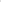 Roszczenie o zapłatę kar umownych z tytułu zwłoki, ustalonych za każdy rozpoczęty dzień zwłoki staje się wymagalne:za pierwszy rozpoczęty dzień zwłoki - w tym dniu,za każdy następny rozpoczęty dzień zwłoki - odpowiednio w każdym z tych dni.Zamawiający może usunąć w zastępstwie Wykonawcy, na jego koszt i ryzyko wady nieusunięte 
w terminie określonym przez Zamawiającego, jednakże nie dłuższym niż 30 dni. Zamawiający 
ma obowiązek uprzedniego poinformowania Wykonawcy o zamiarze zastępczego usunięcia 
wad. Zastępcze usunięcie wady nie zwalnia z obowiązku zapłaty kar umownych, które naliczane 
są do momentu zastępczego usunięcia wady.W przypadku odstąpienia od umowy przez Zamawiającego z winy Wykonawcy, Wykonawca sporządzi na własny koszt protokół zaawansowania robót lub dostaw w toku na dzień odstąpienia, zabezpieczy na swój koszt przerwane roboty lub dostawy w zakresie uzgodnionym przez strony.W przypadku, gdy Wykonawca nie przystąpi w terminie wskazanym przez Zamawiającego 
do komisyjnej inwentaryzacji robót wykonanych, Zamawiający jest uprawniony do jednostronnej inwentaryzacji, która będzie stanowiła podstawę rozliczenia.W przypadku nie wykonania przez Wykonawcę obowiązków określonych w ust. 8 i ust. 9, Zamawiający ma prawo zlecić wykonanie tych prac osobie trzeciej, a Wykonawca zobowiązuje 
się do pokrycia kosztów z tym związanych.W razie wystąpienia istotnej zmiany okoliczności powodującej, że wykonanie umowy 
nie leży w interesie publicznym, czego nie było można przewidzieć w chwili zawarcia umowy, Zamawiający może odstąpić od umowy w terminie 30 dni od powzięcia wiadomości o powyższych okolicznościach.W takim wypadku Wykonawca może żądać jedynie wynagrodzenia należnego mu z tytułu wykonania części umowy, na podstawie protokołu zaawansowania robót lub dostaw sporządzonego przez zainteresowane strony.Wykonawca wyraża zgodę na potrącenie przez Zamawiającego kar umownych z wynagrodzenia Wykonawcy określonego w § 8 ust. 1 umowy.Wykonawca wyraża zgodę na potrącenie kar umownych do pełnej wysokości z wystawionej przez Wykonawcę faktury końcowej. W przypadku nie wystawienia faktury, zapłata kar umownych nastąpi w terminie 3 dni od otrzymania przez Wykonawcę noty obciążeniowej.Kary umowne wymienione w ustępach niniejszego paragrafu nie mogą łącznie przekroczyć 
20% wartości brutto określonej w § 8 ust. 1.Zamawiający może odstąpić od umowy w przypadku zaistnienia przesłanek określonych w art. 456 ustawy pzp.§ 11.      Gwarancja jakościWykonawca udziela gwarancji jakości na wykonany Przedmiot umowy na okres  (zgodnie z ofertą) liczony od dnia dokonania odbioru końcowego Przedmiotu umowy (zgodnie 
z treścią karty gwarancyjnej – załącznika nr 2 do niniejszej umowy) oraz równolegle biegnącej rękojmi za wady (trwającej  lata).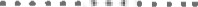 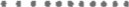 Jeżeli użyte do wykonania Przedmiotu umowy urządzenia, elementy będą miały gwarancje jakości udzielone przez producenta dłuższe, to Wykonawca zobowiązuje się przekazać te gwarancje jakości Zamawiającemu w trakcie przeglądu gwarancyjnego dokonanego w ostatnim ………………………… – tym roku eksploatacji obiektu (Przedmiotu umowy).O wykryciu wady/ usterki Zamawiający jest obowiązany zawiadomić Wykonawcę na piśmie/ scanem pisma wysłanym mailem.Istnienie wady/ usterki powinno być stwierdzone protokolarnie z wyznaczonym jednostronnie przez Zamawiającego terminem jej usunięcia.Okres gwarancji jakości ulega odpowiedniemu przedłużeniu na zasadach określonych w art. 581 Kodeksu cywilnego.Oprócz gwarancji Zamawiającemu przysługują uprawnienia z rękojmi, przez okres nie krótszy 
niż okres gwarancji.          § 12.                      Zabezpieczenie należytego wykonania umowyWykonawca wniesie zabezpieczenie należytego wykonania umowy w wysokości 5% wynagrodzenia brutto oznaczonego w § 8 ust. 1 tj. ………………………..zł (słownie: ………………………….złotych) w formie: ………………………………..na okres trwający dłużej o 30 dni niż zabezpieczone zobowiązanie.Zabezpieczenie dotyczące 70% kwoty wymienionej w ust. 1 zostanie zwrócone w ciągu 30 dni 
od dnia wykonania Przedmiotu umowy i uznania przez Zamawiającego za należycie wykonany, 
zaś 30% kwoty wymienionej w ust. 1 służy zabezpieczeniu roszczeń z tytułu rękojmi za wady 
i zostanie zwrócone nie później niż w 15 dniu po upływie rękojmi za wady. Zabezpieczenie w formie dokumentu musi gwarantować możliwość zgłaszania roszczeń do wystawcy dokumentu 
i obejmować dodatkowo 30 dni od daty końcowego odbioru robót oraz na okres wykonania zobowiązań z tytułu rękojmi do kwoty 30% wartości zabezpieczenia, przy czym możliwość zgłaszania roszczeń do wystawcy dokumentu powinna obejmować dodatkowo 15 dni od upływu okresu rękojmi za wady.W przypadku zmiany terminu realizacji przedmiotu umowy Wykonawca zobowiązany 
jest do przedłożenia Zamawiającemu do akceptacji nowego zabezpieczenia należytego wykonania umowy lub aneksu oraz dostarczenie oryginału przed podpisaniem aneksu do umowy.§ 13.             Zmiana umowyZamawiający dopuszcza możliwość dokonania następujących zmian w umowie w stosunku do treści oferty i określa ich warunki:zmiana terminu wykonania Przedmiotu umowy możliwa będzie w przypadku konieczności wstrzymania wykonywania całości lub części robót na skutek okoliczności niezależnych 
od Wykonawcy, w szczególności takich jak:brak możliwości uzyskania wymaganych uzgodnień, decyzji w terminie umownym z przyczyn niezależnych od Wykonawcy, przy zachowaniu przez Wykonawcę należytej staranności, 
w szczególności, przekroczenia określonych przez prawo terminów wydawania przez organy administracji decyzji, zezwoleń, itp.;konieczność usunięcia błędów lub wprowadzenia zmian w dokumentacji projektowej 
lub Specyfikacji technicznej wykonania i odbioru robót (STWiOR), lub konieczności wykonania rozwiązań zamiennych w stosunku do dokumentacji projektowej lub STWiOR 
z przyczyn niezależnych od Wykonawcy;przyczyny techniczne, technologiczne między innymi kolizje z niezainwentaryzowanym uzbrojeniem podziemnym lub innymi obiektami;jeżeli wystąpi brak możliwości wykonywania robót z powodu niedopuszczania 
do ich wykonywania przez uprawniony organ lub nakazania ich wstrzymania przez uprawniony organ, z przyczyn niezależnych od Wykonawcy bądź też wystąpienia niebezpieczeństwa kolizji z planowanymi lub równolegle prowadzonymi przez inne podmioty inwestycjami, w zakresie niezbędnym do uniknięcia lub usunięcia tych kolizji;przyczyny organizacyjne, tj. brak pełnego dostępu do terenu budowy czy inne przyczyny leżące po stronie Zamawiającego; w przypadku możliwości wcześniejszego zakończenia realizacji robót objętych Przedmiotem umowy przez Wykonawcę, strony przewidują możliwość skrócenia terminu realizacji Przedmiotu umowy;wystąpienie siły wyższej uniemożliwiającej wykonanie Przedmiotu umowy;  przez którą strony rozumieją zewnętrzne i niezależne od obu stron umowy zdarzenie, w tym klęski żywiołowe, 
stan wyjątkowy, epidemia, działania terrorystyczne, strajk powszechny, nowe akty prawne 
lub decyzje właściwych władz, a także działania lub zaniechania działania organów państwowych, samorządowych lub osób trzecich uniemożliwiających terminową realizację zamówienia, o okres nie przekraczający czasu trwania przeszkody w wykonaniu zamówienia, wystąpienia warunków geologicznych, geotechnicznych lub hydrologicznych odbiegających 
w sposób istotny od przyjętych w Dokumentacji projektowej, rozpoznania terenu w zakresie znalezisk archeologicznych, występowania niewybuchów lub niewypałów, które mogą skutkować w świetle dotychczasowych założeń niewykonaniem lub nienależytym wykonaniem przedmiotu Umowy;brak możliwości wycinki drzew z przyczyn określonych w ustawie z dnia 16 kwietnia 2004 r. 
o ochronie przyrody (t.j. Dz. U. z 2022 r., poz. 916 ze zm.),konieczność udzielenia zamówień dodatkowych na roboty nie objęte zamówieniem podstawowym, a koniecznego do prawidłowego zakończenia robót, a których wykonanie wpływa na zmianę terminu wykonania zamówienia podstawowego;szczególnie uzasadnionych trudności w pozyskiwaniu materiałów budowlanych i innych materiałów niezbędnych dla prawidłowego wykonania umowy;w przypadku, gdy wykonywanie robót nie będzie możliwe ze względu na obowiązek skoordynowania robót z Wykonawcą innych robót wykonywanych na terenie budowy;zmian będących następstwem działania organów administracji lub osób indywidualnych:gdy pomimo wystąpienia Wykonawcy lub Zamawiającego o wydanie decyzji administracyjnej lub warunków technicznych lub innego dokumentu niezbędnego 
do prawidłowej realizacji przedmiotu umowy, w terminie ustawowo przewidzianym 
dla danej czynności organ administracji publicznej lub inna upoważniona instytucja 
nie wydała stosownego dokumentu lub decyzji – tylko w zakresie przedłużenia terminu realizacji inwestycji;odmowa wydania przez organ administracji wymaganych decyzji, zezwoleń, uzgodnień dotyczących usuwania błędów w dokumentacji projektowej, z przyczyn niezawinionych przez Wykonawcę;gdy nastąpi konieczność pozyskiwania stosownych uzgodnień z gestorami sieci, innymi podmiotami lub osobami, których opinia lub zgoda będzie wymagana przepisami prawa – tylko w zakresie przedłużenia terminu realizacji zamówienia o czas niezbędny 
do zakończenia Umowy;w przypadku wystąpienia kolizji z planowanymi lub równolegle prowadzonymi przez inne podmioty inwestycjami w zakresie niezbędnym do uniknięcia lub usunięcia tych kolizji;odmowa udostępnienia terenu przez właścicieli nieruchomości do celów realizacji inwestycji, Podstawą dokonania powyższych zmian będzie potwierdzenie w dokumentacji budowy, przez inspektora nadzoru wystąpienia w/w okoliczności uzasadniających wstrzymanie robót, z określeniem okresu wstrzymania robót wpływającym na zmianę terminu i sporządzeniem protokołu konieczności zatwierdzonym przez Zamawiającego.Zmiana wynagrodzenia i/lub zakresu przedmiotu umowy wynikająca ze zmian spowodowanych 
w szczególności następującymi okolicznościami:niedostępność na rynku materiałów lub urządzeń wskazanych w dokumentacji projektowej 
lub specyfikacji technicznej wykonania i odbioru robót spowodowana zaprzestaniem produkcji lub wycofaniem z rynku tych materiałów lub urządzeń;konieczność zrealizowania jakiejkolwiek części przedmiotu umowy przy zastosowaniu innych rozwiązań technicznych i technologicznych niż wskazane w Specyfikacji Warunków Zamówienia (SWZ), dokumentacji projektowej, a wynikających ze stwierdzonych 
wad lub zmiany stanu prawnego w oparciu, o który je przygotowano; pojawienie się na rynku materiałów lub urządzeń nowszej generacji pozwalających na zaoszczędzenie kosztów realizacji przedmiotu umowy lub kosztów eksploatacji wykonanego przedmiotu umowy, 
lub umożliwiające uzyskanie lepszej jakości robót;w przypadku możliwości wykonania przedmiotu umowy przy zastosowaniu innych rozwiązań w stosunku do określonych w SWZ, dokumentacji projektowej przy zachowaniu jakości 
i funkcjonalności określonych w SWZ, dokumentacji projektowej, jeżeli umożliwiają uzyskanie lepszej jakości lub funkcjonalności lub zmniejszenie kosztów eksploatacji lub kosztów wykonania przedmiotu umowy;konieczność zrealizowania projektu przy zastosowaniu innych rozwiązań technicznych/technologicznych niż wskazane w dokumentacji projektowej lub specyfikacji technicznej wykonania i odbioru robót, w sytuacji gdyby zastosowanie rozwiązań groziło niewykonaniem lub wadliwym wykonaniem przedmiotu umowy;konieczność zrealizowania przedmiotu umowy przy zastosowaniu rozwiązań technicznych 
lub materiałowych ze względu na zmiany obowiązującego prawa;w przypadku konieczności wykonania robót zamiennych i dodatkowych;wystąpienia warunków geologicznych, geotechnicznych lub hydrologicznych odbiegających 
w sposób istotny od przyjętych w Dokumentacji projektowej, rozpoznania terenu w zakresie znalezisk archeologicznych, występowania niewybuchów lub niewypałów, które mogą skutkować w świetle dotychczasowych założeń niewykonaniem lub nienależytym wykonaniem przedmiotu Umowy;w przypadku wystąpienia kolizji z planowanymi lub równolegle prowadzonymi przez inne podmioty inwestycjami w zakresie niezbędnym do uniknięcia lub usunięcia tych kolizji,wystąpienia siły wyższej uniemożliwiającej wykonanie przedmiotu umowy zgodnie 
z postanowieniami umownymi (siła wyższa w rozumieniu § 13 ust. 1 pkt 7 Umowy),w przypadku konieczności wprowadzenia zmian w zakresie stałej organizacji ruchu.W przypadku wystąpienia którejkolwiek z okoliczności w pkt. 2 powyżej możliwa 
jest w szczególności zmiana sposobu wykonania materiałów i technologii robót, lokalizacja budowanych urządzeń. Podstawą dokonania wymienionych zmian będzie protokół uzgodnień podpisany przez Wykonawcę oraz inspektora nadzoru stwierdzający istnienie powyższych okoliczności. W przypadkach wymagających dodatkowych decyzji zezwoleń, uzgodnień, 
itp. dokonanie uzależnione będzie od ich uzyskania.W odniesieniu do robót zamiennych i dodatkowych wartość zostanie ustalona według następujących zasad:l) za podstawę kalkulacji przyjęte zostaną dane wyjściowe do kosztorysowania oraz ceny jednostkowe z kosztorysu szczegółowego o którym mowa w § 4 ust. 1 pkt 1 umowy;2) jeżeli roboty nie występowały w kosztorysie szczegółowym, a są niezbędne do rozliczenia robót zamiennych, podstawą kalkulacji będą dane wyjściowe do kosztorysowania ceny materiałów 
i sprzętu nie wyższe niż średnie wg SEKOCENBUD podane dla danego kwartału w danym roku 
a w przypadku ich braku, dla materiałów lub dostaw specjalistycznych wg faktur zakupu, 
dla sprzętu wg kalkulacji własnej, nakłady rzeczowe z odpowiednich katalogów (KNR-ów) 
a w przypadku ich braku wg kalkulacji własnej.Zamawiający przewiduje możliwość zmiany Wykonawcy, któremu udzielił zamówienia 
w przypadku zaistnienia okoliczności opisanych w art. 455 ust. 1 pkt 2 lit. b. i c. ustawy Pzp.Do każdej propozycji zmiany, inicjujący zmianę przedstawi:- opis propozycji zmiany, w tym wpływ na termin wykonania;- uzasadnienie zmiany; - obliczenia uzasadniające ewentualną zmianę wynagrodzenia.Nie stanowi zmiany umowy:zmiana adresów Zamawiającego i Wykonawcy;zmiana adresów do korespondencji, o których mowa w § 16 ust. 4;zmiana osób, o których mowa w § 4 ust. 5;zmiana osób reprezentujących Zamawiającego i Wykonawcę;utrata mocy lub zmiana aktów prawnych przywołanych w treści Umowy. W każdym takim przypadku Wykonawca ma obowiązek stosowania się do obowiązujących w danym czasie aktów prawa.§ 14.Zatrudnienie osóbZamawiający wymaga, aby przy realizacji zamówienia, Wykonawca/podwykonawca zatrudniał 
na podstawie umowy o pracę wszelkie osoby wykonujące czynności związane z realizacją przedmiotu zamówienia, czyli pracowników fizycznych i operatorów sprzętu budowlanego, jeżeli wykonanie tych czynności polega na wykonywaniu pracy w sposób określony w art. 22 § 1 ustawy z dnia 26 czerwca 1974 r. — Kodeks pracy (t.j. Dz. U. z 2022r., poz. 1510 ze zm.).Wykonawca, najpóźniej w ciągu 7 dni po podpisaniu umowy, złoży wykaz osób o których mowa w ust. 1 wraz z oświadczeniem, że są one zatrudnione na podstawie umowy o pracę.W przypadku, gdy Wykonawca będzie realizował zamówienie przy udziale podwykonawców, jest on zobowiązany do przekazania Zamawiającemu wykazu osób, o których mowa w ust. 1, które będą realizować zamówienie na rzecz podwykonawcy wraz z oświadczeniem podwykonawcy, 
że są one zatrudnione na podstawie umowy o pracęW przypadku zmiany osób wymienionych w wykazie, o którym mowa w ust. 2 i 3, Wykonawca zobowiązany jest do przedłożenia Zamawiającemu zaktualizowanego wykazu osób wraz 
z oświadczeniem, że są one zatrudnione na podstawie umowy o pracę, w terminie 7 dni 
od dokonania zmiany. Zmiana wykazu osób nie wymaga aneksu do umowy.Zamawiający zastrzega sobie prawo przeprowadzenia kontroli na miejscu wykonywania zamówienia w celu zweryfikowania, czy osoby wykonujące czynności przy realizacji zamówienia są osobami wskazanymi przez Wykonawcę w wykazie, o którym mowa w ust. 2 i 3.W celu weryfikacji zatrudnienia, przez wykonawcę lub podwykonawcę, na podstawie umowy 
o pracę, osób wykonujących wskazane przez Zamawiającego czynności w zakresie realizacji zamówienia, Zamawiający może żądać w szczególności:oświadczenia zatrudnionego pracownika,oświadczenia wykonawcy lub podwykonawcy o zatrudnieniu pracownika na podstawie umowy o pracę,poświadczonej za zgodność z oryginałem kopii umowy o pracę zatrudnionego pracownika,innych dokumentów- zawierających informacje, w tym dane osobowe, niezbędne do weryfikacji zatrudnienia 
na podstawie umowy o pracę, w szczególności imię i nazwisko zatrudnionego pracownika, 
datę zawarcia umowy o pracę, rodzaj umowy o pracę i zakres obowiązków pracownika.W razie odmowy podania danych umożliwiających identyfikację osób wykonujących prace 
na placu budowy zamawiający wzywa kierownika budowy do wydania zakazu wykonywania przez te osoby prac do momentu wyjaśnienia podstawy ich zatrudnienia.Wykonawca jest zobowiązany nie później niż w ciągu 2 dni od dnia wezwania przez Zamawiającego przedstawić dowody zatrudnienia na umowę o prace osób wskazanych w wykazie, o którym mowa w ust. 2 i 3 – jeżeli Zamawiający o to wystąpi.§ 15. Dostęp do informacji publicznejWykonawca oświadcza, że znany jest mu fakt, iż treść niniejszej umowy, a w szczególności dotyczące go dane identyfikacyjne, przedmiot umowy i wysokość wynagrodzenia, stanowią informację publiczną w rozumieniu przepisów ustawy z dnia 6 września 2001 r. o dostępie 
do informacji publicznej (Dz. U. z 2022 r., poz. 902 ze zmianami) która podlega udostępnianiu w trybie przedmiotowej ustawy.Wykonawca (będący osobą fizyczną prowadzącą działalność gospodarczą) wyraża zgodę 
na udostępnienie w trybie ustawy, o której mowa w ust. 1 zawartych w niniejszej umowie dotyczących go danych w zakresie obejmującym imię i nazwisk§ 16.Postanowienia końcowel. Do spraw nieuregulowanych w umowie mają zastosowanie odpowiednie przepisy Kodeksu cywilnego, ustawy Prawo zamówień publicznych, ustawy Prawo budowlane oraz odpowiednie przepisy wykonawcze.2. Umowę sporządzono w 3 egzemplarzach, 2 egzemplarze dla Zamawiającego raz 1 egzemplarz 
dla Wykonawcy.3. Wszelkie pisma przewidziane umową uważa się za skutecznie doręczone (z zastrzeżeniami w niej zawartymi), jeżeli zostały przesłane za zwrotnym potwierdzeniem przez drugą Stronę odbioru, listem poleconym za potwierdzeniem odbioru lub innego potwierdzonego doręczenia pod następujący adres:Zamawiający:Gmina Miasto Raciąż, pl. A. Mickiewicza 17, 09-140 RaciążTel.: 23) 683 48 50 email: sekretariat@miastoraciaz.plWykonawca:Nazwa firmy………………………............Adres……………………………………..Tel.…………………………………..email: ……………………………………………Każda ze Stron zobowiązuje się do powiadomienia drugiej Strony o każdorazowej zmianie swojego adresu. W przypadku braku powiadomienia o zmianie adresu doręczenie dokonane na ostatnio wskazany adres będą uważane za skuteczne.4. Nagłówki paragrafów nie stanowią treści umowy i nie będą brane pod uwagę przy jej interpretacji.5. Załączniki do umowy stanowią jej integralną część, do których zalicza się: zał. 1. Dokumentacja projektowa zał. 2. Karta gwarancyjna zał. 3. Oferta Wykonawcy6. Strony deklarują, iż w razie powstania jakiegokolwiek sporu wynikającego z interpretacji 
lub wykonania umowy, podejmą w dobrej wierze rokowania w celu polubownego rozstrzygnięcia takiego sporu. Jeżeli rokowania, o których mowa powyżej nie doprowadzą do polubownego rozwiązania sporu w terminie 7 dni od pisemnego wezwania do wszczęcia rokowań, spór taki Strony poddają rozstrzygnięciu przez sąd właściwy dla Zamawiającego.Wszelkie zmiany umowy wymagają formy pisemnej pod rygorem nieważności.    ZAMAWIAJĄCY	                                                                                WYKONAWCA